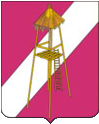 АДМИНИСТРАЦИЯ СЕРГИЕВСКОГО СЕЛЬСКОГО ПОСЕЛЕНИЯКОРЕНОВСКОГО РАЙОНАПОСТАНОВЛЕНИЕ5 ноября 2014 года 								          № 139ст. СергиевскаяО подготовке местных нормативов градостроительногопроектирования Сергиевского сельского поселения Кореновского района Краснодарского края В целях обеспечения устойчивого развития Сергиевского сельского поселения Кореновского района, в соответствии со статьей 29.4 Градостроительного кодекса Российской Федерации, Федеральным законом от 06 октября 2003 года № 131-ФЗ «Об общих принципах организации местного самоуправления в Российской Федерации, п о с т а н о в л я ю:1. Финансовому отделу администрации Сергиевского сельского поселения Кореновского района (Гацко):1.1. Организовать разработку местных нормативов градостроительного проектирования Сергиевского сельского поселения Кореновского района срок до 25 декабря 2014 года;1.2. Подготовить и представить главе на утверждение проект местных нормативов градостроительного проектирования Сергиевского сельского поселения Кореновского района.2. Общему отделу администрации Сергиевского сельского поселения Кореновского района (Горгоцкая) обнародовать настоящее постановление в установленном порядке и обеспечить его размещение на официальном сайте Сергиевского сельского поселения Кореновского района в информационно-телекоммуникационной сети «Интернет».3. Контроль за выполнением настоящего постановления возложить на ведущего специалиста финансового отдела администрации Сергиевского сельского поселения Кореновского района И. Г. Гацко.4. Постановление вступает в силу после его обнародования.Исполняющий обязанности главы Сергиевского сельского поселения Кореновского района                                                                       Е.А.Горгоцкая